Documentation Checklist	Operator’s manual	Log book (Pre-start Daily Checks)	Maintenance records 
(refer to operator’s manual for service intervals)	Certification of Major inspections - 10 year + 25 year 
(if applicable)	Current Road Registration (if driven on public roads)	Current Drivers License if applicable	Regulator Plant Registration Certificate (if over 10 ton SWL) 	Plant Risk assessment, compliant with S08-04-35 Plant and Equipment	NDT test records (12 monthly testing)	Test Certificate for main wire rope and annual test certificates for chains and lifting equipment 
(12 monthly testing)	Load charts (refer to operators manual)	High Risk Licence for Operator - "CN" or "C2"or “C6” or "C1" or "CO" (depending on cranes capacity)Visual Inspection Checklist	Compliance/lD plates fitted to machine	Load charts fitted in cabin	Seat belt fitted	Reverse beeper functioning and audible	Flashing light functioning	Fire extinguisher fitted	Anti-two-blocking device functioning if fitted 	Tyres properly inflated and in good condition	Check housekeeping in cabin - neat and tidy	All controls and instruments clearly labelled, marked and operating including lights, horn, brakes etc	No obvious signs of oil leaks to any components	No obvious signs of damage, such as cracked, broken, bent, rusted, missing components	All chains fitted with tags identifying SWL's, serial numbers and test dates	All other lifting equipment should have SWL's, serial numbers and test dates clearly marked.	External safe load indicator (Christmas Tree Lights) functioning - if fittedContractor:Owner of Plant/Hirer:Manufacturer:Model Number:Serial Number:Date Manufactured:Date of Annual / CraneSafe / Inspection: 
(within 12 months)Road Registration:Last Serviced:Date On-site:Next Service: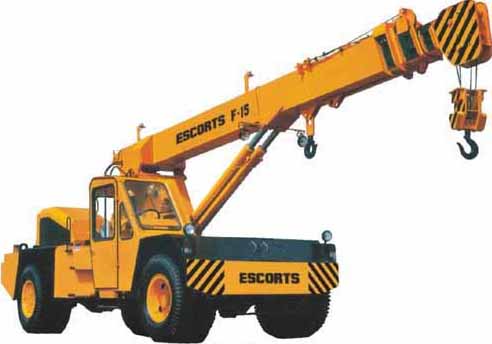 